Technology: From black currant to green currenthttp://www.mansolar.nl/technologyIntroductionEvery day we can see the most fascinating “solar cells”, for example green spinach, algae, and green leaves on trees. All of these convert sunlight by means of photosynthesis into energy containing nutrients like sugar, which are important for life.Why couldn’t we use spinach with a little bit of sunlight to generate electricity? Is it really possible to generate “green current" out of black currant?The answer to these questions is given by "the nanocrystalline dye solar cell" which is also called "organic solar cell", or after the inventor, "Grätzel cell". This new type of solar cell partly bypasses the photosynthesis and makes a shortcut conversion into electrical current. This is what is called photovoltaic power generation. The inner part of this solar cell consists of molecules similar to chlorophyl, the same dye which is present in green leaves. When it comes to direct conversion of sunlight into electricity, however, it is better to use other dyes. Professor Grätzel has developed a synthetic dye which is able to convert a large part of the sunlight into electrical current. Apart from the synthetic dyes natural dyes such as chlorophyl, can also do the job. The best natural dyes presently known are the anthocyanates. Anthocyanates are the purple-red dyes found in for example black berries, raspberries, hibiscus leaves and blackcurrant.At present these solar cells based on synthetic dyes are made and studied in the laboratory. The functioning of this solar cell is explained in the section "Working principle".The aim of Man Solar is to show this ingenius dye solar cell in its most natural form. Man Solar has modified the components of the Grätzel cell so that a solar cell can be built with the aid of hibiscus leaves, black berry juice or black currant, "toothpaste titanium dioxide", a pencil, a little bit of iodine and electrically conductive glass. Fresh black berries, cherries or raspberries are preferable. Fruit juice from the super market based on these kinds of fruit can also work. To enhance shelf-life we included dried hibiscus leaves for the experiments.Photosynthesis: fundamental metabolic reaction of organisms containing chlorophyl (plants, algae) in which glucose and oxygen (O2) are formed out of carbon dioxide (CO2) and water (H2O) under conversion of light energy into chemical energy.Photovoltaic power generation: direct conversion of (sun)light into electrical current. The old Greek word 'photo' means light and voltaic is derived from the name of the Italian physician Alessandro Volta. The unit 'Volt' for electrical potential is named after him.Working Principle of the dye solar cellBefore the working principle of the dye solar cell is explained some important definitions are given.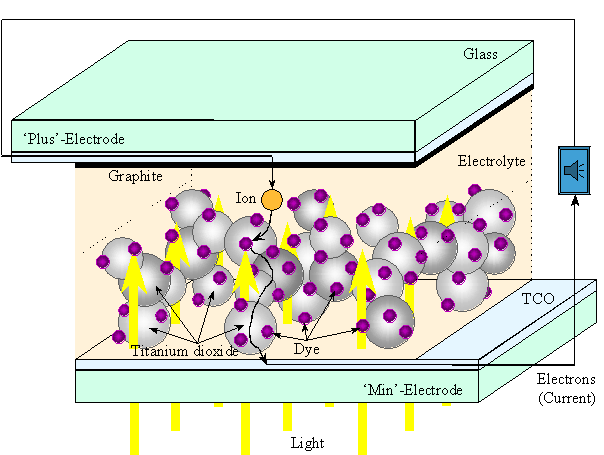 The dye solar cell consists of a thin layer (appr. 10 micrometer thickness) of randomly stacked titanium dioxide particles (appr. 20 nm in diameter) to which organic dye molecules are chemically attached. The titanium dioxide particles form a three dimensional network which is electrically conducting when illuminated. Stacked titanium dioxide particles are attached to a TCO coated glass substrate. The TCO layer consists mainly of coated tin oxide on glass and is essential for transporting the current produced by the solar cell to the power consuming device, for example a calculator. The TCO substrate with titanium dioxide and attached dye molecules is called the photo electrode being the negative pole of the solar cell. To complete the solar cell (and the electrical circuit) also a counter electrode and an electrolyte liquid are required. This will be explained later.The transformation of the energy of light into electrical energy works as follows in the dye solar cell. A dye molecule absorbs a small amount of light. The energy present in this light is transferred to one electron in the dye molecule. Upon transferring this energy the electron becomes mobile and is able to leave its defined bond. The electron possesses enough energy to migrate through the titanium dioxide and the TCO to the electricity consuming device. A closed circuit is required in order to have an electrical current run. This means that electrons, after having transferred their energy to a consuming device, must return to the spot where they were released. To realize this, a counter electrode (positive pole) is required which absorbs the electrons from the electricity consuming device. These electrons return via the electrolyte to the dye molecules that are missing an electron. The counter electrode absorbs the electrons and transfers them to ions present in the electrolyte liquid. To let this process run efficiently, a catalyst is required. The catalyst used is a layer of graphite for example from a pencil, deposited onto the TCO of the counter electrode. The "charged" ions carry the electrons through the liquid and the pores of the titanium dioxide network until they meet with a dye molecule missing an electron. The electron is then transferred from the ion to the dye. This final step closes the electrical circuit and the dye is ready again to carry out the process of transforming light into electricity.The dye solar cell was invented by the group of Prof. Michael Grätzel in Switzerland and is often referred to as Grätzel-cel. After the discovery in 1991 [1] many research laboratories have investigated natural alternatives to the synthetic dye [2]. Since their initial discovery these cells have been recognized as valuable educational tools. Since January 1995 ECN [3] has concentrated investigations upon the technological aspects of the dye solar cells.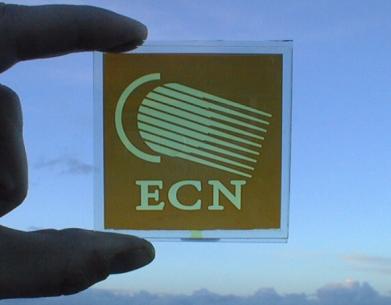 A dye solar cell manufactured by the Energy research Centre of the Netherlands (ECN).References1. B. O'Regan, M. Grätzel, Nature 353, 737-739 (1991).2. A. Kay, M. Grätzel, J. Phys. Chem. 97, 6272 (1993).3. www.ecn.nlDye-Sensitized Solar Cell FabricationDye solution preparation:To prepare the dye solution, add 10 grams of dried hibiscus flowers to the Petri dish, and then add boiling water. The water level should be high enough to completely cover the glass plate you later will put in. Let the solution stand for 5 to 15 minutes. Positive electrode preparation:Identify the conducting side of a tin oxide-coated piece of glass (positive electrode) by using a multimeter to measure resistance. The conducting side will have a resistance of 20-30 ohms. Use a pencil to coat the conducting side of tin oxide glass with graphite.Negative electrode preparation:The negative electrode is a glass plate with white titanium dioxide coating.Immerse the plate with the coated side up in the hibiscus dye solution for approximately 5 to 10 minutes. The white TiO2 will change color to a purple-red as the dye is absorbed and complexed to the Ti(IV).Rinse gently with water and then with ethanol. (The ethanol serves to remove water from the porous TiO2.) Carefully completely air-dry the negative electrode. You can tell when this electrode is dry when the color has become lighter.Solar cell fabrication:Assemble the two glass plates with coated sides are in direct contact with each other, but offset so that uncoated glass extends beyond the sandwich. Do not rub or slide the plates. Clamp the plates together.Add a few drops of a triiodide solution (electrolyte) to the edge of the plate. Capillary action will cause the KI3 solution to travel between the two plates. (The KI3 electrolyte solution consists of 0.5 M KI and 0.05 M I2 in anhydrous ethylene glycol.)Solar cell characterization:Connect a multimeter using an alligator clip to each plate (the negative electrode is the TiO2 coated glass and the positive electrode is the graphite coated glass). Measure the Short Circuit Current and Open Circuit Voltage produced by solar illumination.TCOTransparent conducting oxide, a thin coating which is electrically conducting like a metal wire. The TCO-coating is present on one side of the glass only. Most of the light of the sun can pass through the glass and the TCO-layer without loss.PhotonLight particle, of which the energy depends on the wavelength (colour) of the light.ElectronElectron: elementary particle which is part of an atom, it is negatively charged. Electrical current consists of electrons moving through a conductor, like a metal wire, from the negative to the positive pole of a current source (i.e. a battery or a solar cell).Titanium dioxideMineral that is commonly used as a white pigment in paint, tooth paste, fill material in pills and many other applications.ElectrolyteElectrically conducting liquid, in this case ions rather than electrons are responsible for the charge transport through the liquid.IonAtom which is missing one or more electrons or has one or more electrons too many and consequently is positively or negatively charged. Originates from the Greek word Ion, 'Wandering'.GraphiteCrystalline carbon that can conduct electricity and functions as a catalyst.